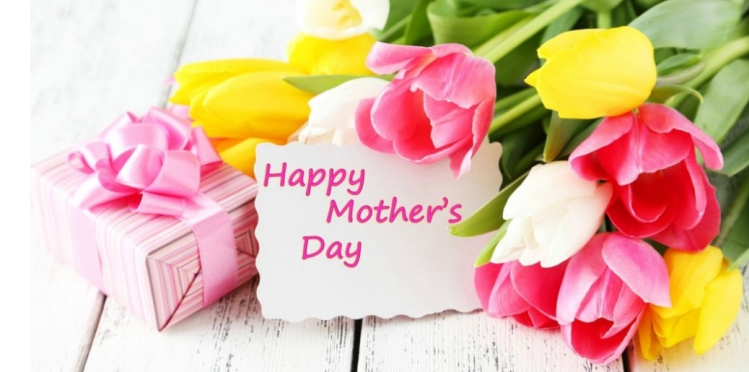 알려드립니다                                                             ■ Mother’s Day: 오늘은 Mother’s Day입니다. 모든 어머니들께 감사를 드리며 작은 선물을 마련했습니다.■ 레지오 아치에스 & 꾸리아: 5월 18일(목) 3시 30분아치에스는 레지오 연중행사로 단원들의 봉헌 사열식입니다. 성모님의 군대로서 자신을 봉헌하고 단원으로서 다짐을 새롭게 합니다. 이 날은 신카타리나, 박 마리스텔라    자매님의 신 단원 선서식도 있겠습니다. 함께 축하해주십시오.■ 사목회의: 5월 21일(주일) 미사 후에 사목회의가 있습니다. 안건이나 건의 사항 말씀 해주십시오.■ 주임신부님 미주 사제 연례연수 참석: 5월 22일(월)~27일(토) 캘거리 한인 성당주교님과 함께 남미/북미 사제들이 본당 사목과 선교에 대한 교육과 회의의 자리입니다.기도부탁드립니다.■ 성모의 밤: 5월 31일(수)■ 거라지 세일: 6월 3일(토) 8~14시사제관 기금 마련 거라지 세일이 블란디나 자매님댁 마당에서 열립니다. 기증 물품은 구역장님이나 블란디나 자매님 댁으로 주시면 됩니다. 많은 협조 바랍니다.  ■ 미사 전례곡 변경 안내
몬트레이 한인 천주교회
303 Hillcrest Ave. Marina, CA93933

부활 제6주일 2023년5월14일(가해) 20호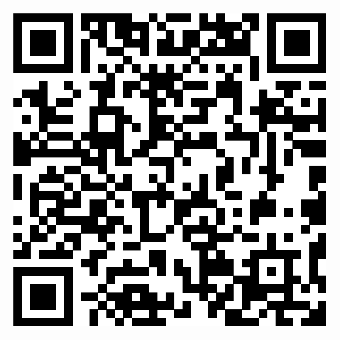 화답송성가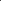 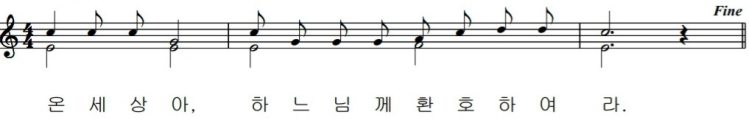 입당 421         봉헌 513성체 성가대      파견 129우리의 정성                                                           미사 참례자수
주일 헌금 (5/7): $497
교무금 박숙희(5,6), 양화자(5), 이만기(3,4), 한은희(5)AMA 익명 $300, 조은주 $100                               
사제관 건립 기금 양화자 $20         총액 $90,044.32
목요 미사 (5/4)      16명주일 미사 (5/7)      45명
 
몬트레이 한인 천주교회
303 Hillcrest Ave. Marina, CA93933

부활 제6주일 2023년5월14일(가해) 20호